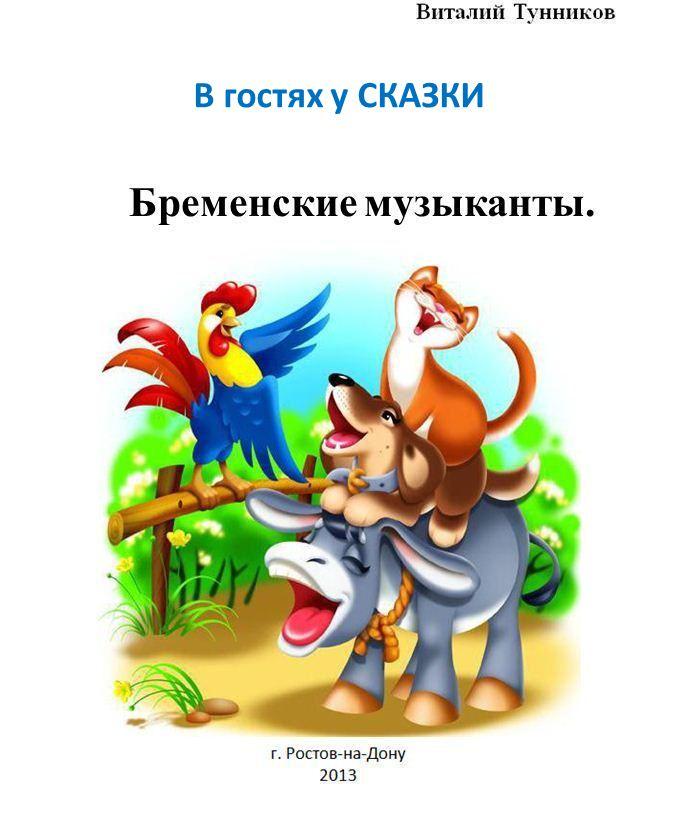 Бременские музыканты                    По следам детских сказок.

Жил осел у мельника. 
Не был он бездельником,
Но состарился в работе.
Мельник отказал в заботе.

Выгнал он осла из дома – 
Участь многим уж знакома.
Коль работать нет уж сил – 
Прочь иди, чтоб не просил.

Погрустив совсем немного,
Он решил, что путь-дорога
Приведет в далекий Бремен.
Путь далек, но неизменен.

По дороге он идет
По-ослиному орет.
Хочет музыкантом стать – 
Славу и почет достать.

Перед ним в пыли дорожной
Пес лежит, скулит о прошлом.
Пожалел его осел – 
Вместе путь двоих повел.

Путь совместный легче, проще,
Веселей и чуть короче.
Песни уж поют дуэтом,
Животы кормя куплетом.

День-деньской стрелой промчался.
Кот в дороге повстречался.
Он мурлычет и поет – 
В Бремен путь троих ведет.

Вечер к ним идет навстречу.
Птицы в небе им щебечут.
На заборе петушок
Опустил свой гребешок.

Голосок печален, робок,
А вчера был весел, звонок.
Не желая плавать в  супе,
Петушок решил петь в группе.

Дружно весело шутя,
Путь продолжили друзья.
Ночь спустилась на дорогу.
Надо им искать подмогу.

Надо им поесть, поспать,
Ночь спокойно переждать.
В лес ведет друзей дорога.
Притомились все немного.

Видят огонечек в чаще.
Весть приятней всем и слаще.
На полянке дом стоит
И труба его дымит.

Подошли друзья к окошку.
На собаку влезла кошка,
Пес ослу залез на спину,
Завершив сию картину,
Петушок взлетел к коту
И все смотрят в темноту.

Сквозь ночную мглу в оконце,
Словно через тучи солнце,
Слабой свечки свет горит,
Мало светит и коптит.

Дом разбойников тот был.
Странник в дом тот не входил,
Но друзья оголодали
И с дороги все устали.

Дружно все ввалились с криком
И злодеи в страхе диком
Разбежались кто куда,
Не оставив и следа.

Позже, все, закончив ужин,
Свет задули, ведь не нужен
Свет для тех, кто хочет спать.
Разошлись все отдыхать.

Но разбойники лихие,
Не поняв, что за стихия,
Что же, все ж, с их домом стало,
Что ж их всех так напугало,

Дом решили, все ж, проверить,
Ведь никто не мог поверить,
Что их кто-то напугал,
В дом зашел и мирно спал.

Старший дверь открыл тихонько.
Видит, в темноте легонько
Тлеет красный уголек.
Взять хотел, чтоб огонек

Получить в лучине тонкой,
Только, закричит вдруг звонко
Петушок ку-ка-ре-ку,
Пес, рыча, бежит к врагу.

Укусил злодея сильно,
Кот лицо подрал обильно,
А осел, на сене греясь,
В зад лягнул, не долго целясь.

Прибежал разбойник в лес
И кричит: Бежим, там Бес!
Все разбойники сбежали.
Больше их в лесу не ждали.

А друзья, прекрасно жили
И друг другом дорожили.
В Бремен больше не спешили,
А остаться здесь решили.

              фото из сети 